АДМИНИСТРАЦИЯ  ЛЕНИНСКОГО СЕЛЬСКОГО ПОСЕЛЕНИЯ УСТЬ-ЛАБИНСКОГО  РАЙОНА ПОСТАНОВЛЕНИЕ19.09.2019 года										№ 80х. БезлесныйО внесении изменений в постановление администрации Ленинского сельского поселения № 42 от 04 июня 2017 года «Об утверждении административного регламента исполнения муниципальной функции администрацией Ленинского сельского поселения Усть-Лабинского района «Осуществление муниципального контроля в области торговой деятельности»В целях приведения нормативно-правового акта в соответствие с нормами действующим законодательства Российской Федерации, в соответствии с Уставом Ленинского сельского поселения Усть-Лабинского района п о с т а н о в л я ю:1. Внести в Приложение к постановлению Ленинского сельского поселения Усть-Лабинского района № 42 от 04 июня 2017 года «Об утверждении административного регламента исполнения муниципальной функции администрацией Ленинского сельского поселения Усть-Лабинского района «Осуществление муниципального контроля в области торговой деятельности» следующие изменения и дополнения:п.п.18.1 пункта 18 раздела III административного регламента  дополнить абзацем вторым следующего содержания: «В случаях, установленных федеральными законами или положением о виде федерального государственного контроля (надзора), отдельные виды государственного контроля (надзора) могут осуществляться без проведения плановых проверок»;п.п. 18.1.2 пункта 18 раздела III административного регламента  дополнить информацией следующего содержания: «Плановые проверки при осуществлении муниципального контроля в области торговой деятельности в отношении субъектов малого предпринимательства в 2019-2020 годах осуществляются с особенностями, установленными статьей 26.2 Федерального закона №294-ФЗ.»2. Общему отделу администрации Ленинского сельского поселения Усть-Лабинского района (Пулека) обнародовать настоящее постановление и разместить на официальном сайте администрации Ленинского сельского поселения Усть-Лабинского района в информационно-телекоммуникационной сети «Интернет».3. Контроль за выполнением настоящего постановления возложить на главу Ленинского сельского поселения Усть-Лабинского района В.П. Авджян4. Постановление вступает в силу со дня его официального обнародования. Глава Ленинского сельскогопоселения Усть-Лабинского района					В.П. Авджян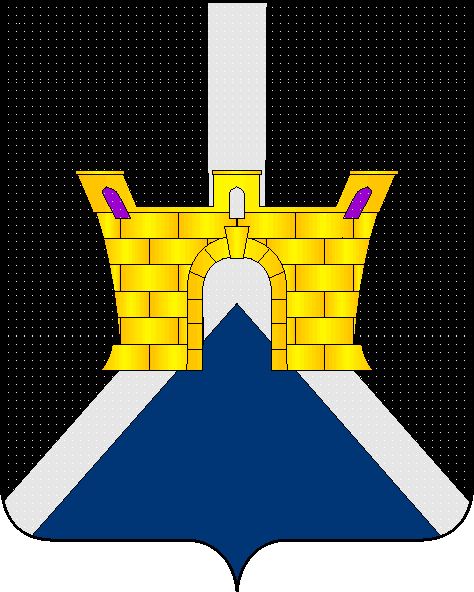 